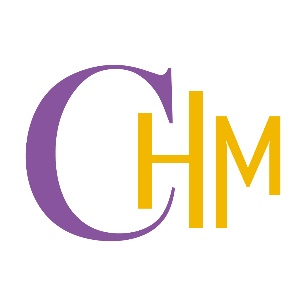 College ofHospitality Industry ManagementCourse SpecificationCourse Title :   IHH 2303 Marketing and Sale for Hotel BusinessCredits :   3 (3-0-6)Program: Bachelor of Arts in Hotel and Tourism Innovation Management(Hotel Innovation)College of Hospitality Industry Management, Suan Sunandha Rajabhat University(CHM)Semester :1     Academic Year : 2021Section 1 General Information1.  Code and Course Title: Course Code:			IHH 2303Course Title (English):	Marketing and Sale for Hotel Business 2.  Credits : 3 (3-0-6)3.  Curriculum and Course Category :Bachelor of Art in Hotel and Tourism Innovation Management Program (Hotel Innovation Major) ❏ General Education			☑ Required Course❏ Elective Course			❏ Other4.  Lecturer Responsible for Course and Instructional Course Lecturer:	4.1 Lecturer Responsible for Course: Aj.Nuntana Ladplee Room Number : 306 Tel. 034-964946 Ext. 330 E-mail : nantana.la@ssru.ac.th 4.2 Instructional Course Lecturer (s): (1) Aj.Nuntana Ladplee (2) ……….N/A…………….. 5. Semester/Year of Study5.1 Semester 1   Year of Study 20215.2 Number of the student enrolled 7 persons (HM63)6. Pre-requisite Course (If any)None7. Co-requisite Course:            None 8. Learning LocationRoom: Online via Google Meet PlatformBuilding: International College, Nakhon Pathom Campus 9. Last Date for Preparing and Revising this Course: 31st July, 2021Section 2 Aims and Objectives1.  Course Aims	At the end of this course, the student will reach to five domains in the following areas of performance: 1.1 Ethics and Morals(1) Be able to deliver or to complete a required task at or the appointed time.(2) Be able to do the right thing according to the values, beliefs and principles they claim to hold.(3) Be able to make decisions in business according to moral concepts and judgments.Knowledge(1) Understanding the business theories and important case studies taught (2) To be able to provide an analysis and provide the solution to real world problems(3) To be able to use business knowledge integrated with other disciplines1.3 Cognitive Skills(1) The ability to gather and summarize information, and conduct research (2) Self-study and sharing information to the class(3) The ability to solve problems from case studies     1.4 Interpersonal Skills and Responsibilities   (1)  Be able to communicate with foreigners in English(2)  Be able to use English to solve business problem(3) Initiate some new business ideas and have leadership    1.5 Numerical Analysis, Communication and Information Technology Skills(1)  Be able to use basic ICT skills and apply them to daily.(2)  Be able to use IT to search for new knowledge and apply numerical analysis in communication with emphasis on practical and real life experiences.2. Objectives for Developing / Revising Course (content / learning process /   assessment / etc.)	Learning process will be revised by applying online learning method and take-home examination during COVID-19 situation.Section 3 Course Structure1. Course OutlineDefinition, significance and principles of marketing and marketing in hotel industry, marketing activities, demand and supply factors, SWOT analysis and environmental scanning, marketing planning process, market segmentation, targeting and positioning, service marketing mix:7Ps, and writing a marketing plan, marketing strategy, sales strategies and coordinating sales activities in a range of settings within the hotel and travel industries.2. Time Length per Semester (Lecture – hours / Practice – hours / Self Study – hours) 3. Time Length per Week for Individual Academic Consulting and Guidance1 hour/ week3.1 Self consulting at the lecturer’s office; Room number 306International College3.2 Consulting via mobile phone 095-953-69243.3 Consulting via E-mail : nantana.la@ssru.ac.th3.4 Consulting via Social Media : Line ID : nuntanaladplee3.5 Consulting via Computer Network : Moodles, Google Meet (E-Learnning)Section 4:  Developing Student’s Learning OutcomesMoral and Ethics1.1 Moral and Ethics to be developed(1) Be able to deliver or to complete a required task at or the appointed time.(2) Be able to do the right thing according to the values, beliefs and principles they claim to hold(3) Be able to make decisions in business according to moral concepts and judgments.Teaching StrategiesThe team of students will help to remind other team members to be on time.Provide an example of integrity in classroom such as no plagiarism.Provide a case study that explains business ethics.Assessment StrategiesChecking student attendance every classEvaluate from how many students cheating in exam.Evaluate from students’ responsibility on their contribution on group project.Knowledge	2.1 Knowledge to be developed(1) Understanding the business theories and important case studies taught (2) To be able to provide an analysis and provide the solution to real world problems(3) To be able to use business knowledge integrated with other disciplinesTeaching Strategies	(1) Use Problem-based learning	(2) Use cooperative learning techniques	(3) Invite guest speaker who is an expert in real world businessAssessment StrategiesUse Problem-based learningUse cooperative learning techniquesInvite guest speaker who is an expert in real world businessCognitive Skills3.1 Cognitive to be developed(1) The ability to gather and summarize information, and conduct research (2) Self-study and sharing information to the class(3) The ability to solve problems from case studiesTeaching StrategiesGroup PresentationsParticipate in real competitions.Problem-based learningAssessment StrategiesPresentationPeer reviewCheck listPortfoliosSelf EvaluationInterpersonal Skills and Responsibilities   4.1 Interpersonal Skills and Responsibilities to be developed (1) Be able to communicate with foreigners in English(2) Be able to use English to solve business problem(3) Initiate some new business ideas and have leadershipTeaching Strategies(1)  Allow students with work in unfamiliar situation with new team members(2)  Practice business manner and how to deal with customers(3)  Use advance business English to communicate in class and with lecturers4.3 Assessment Strategies(1)  How students participate in teamwork(2)  How students use advance business English in their presentation.5. Numerical Analysis, Communication and Information Technology Skills5.1 Numerical Analysis, Communication and Information Technology Skills to be developed(1)Be able to use basic ICT skills and apply them to daily.(2) Be able to use statistics and mathematics to solve business problems.(3)Be able to use IT to search for new knowledge and apply numerical analysis in communication with emphasis on practical and real life experiences5.2 Teaching Strategies(1)  Use activities such as encouraging students to show their work in an exhibition.(2)  Students will form a team and do the group projects that require two-ways communication and develop their social skills.5.3 Assessment Strategies(1)  Evaluate their ability to present their work in at a exhibition.(2)  Evaluate their ability to use software computer such as Photoshop doing their work.Remark: Symbol ● means “major responsibility”Symbol ○  means “minor responsibility”No Symbol means “no responsibility”Section 5 Lesson Plan and AssessmentLesson PlanLearning Assessment PlanSection 6 Learning and Teaching Resources1. Textbook and Main DocumentsKotler, P. , Bowen J. and Makens James (2005). Marketing for Hospitality & Tourism, (4th ed.), New Jersey: Pearson Education, Inc2. Important Document for extra studyWalker, J.R. (2009) Introduction to Hospitality Industry (5th Edition).Shaw M. and Morris S. (2000). Hospitality Sales: A Marketing Approach, (1st ed.)., New York: John, Wiley & Sons, Inc.Kotler, P. (2005) FAQs on Marketing, (1st ed.)., Singapore: Marshall Cavendish Business.3. Suggestion Information www.hotelmarketingassociation.com/‎www.lodginginteractive.com/‎www.etourism.com.au/hotel-marketing‎www.digitalhospitality.com/‎Section 7 Course Evaluation and RevisingStrategies  for Course Evaluation by Students        Using survey questions to collect information from the students’ opinions to improve the course and enhance the curriculum. Examples of questions:(1) Content objectives were made clear to the students.(2) The content was organized around the objectives.(3) Content was sufficiently integrated.(4) Content was sufficiently integrated with the rest of the first year curriculum.(5) The instructional materials used were effectively.(6) The learning methods appropriate assessed the students’ understanding of the content.(7) Overall, Students are satisfied with the quality of this course.Strategies for Course Evaluation by Lecturer   2.1 Lecturers team observes the class and discusses the results as follow:(1) The lecturer is well prepared for class sessions.(2) The lecturer answers questions carefully and completely.(3) The lecturer uses examples to make the materials easy to understand.(4) The lecturer stimulated interest in the course.(5) The lecturer made the course material interesting.(6) The lecturer is knowledgeable about the topics presented in this course.(7) The lecturer treats students respectfully.(8) The lecturer is fair in dealing with students.(9) The lecturer makes students feel comfortable about asking question.(10) Course assignments are interesting and stimulating.(11) The lecturer’s use of technology enhanced learning in the classroom.      2.2 The director / head of program construct assessment items to evaluate four dimensions of lecturer’s competencies: teaching skills, organization and presentation of materials, management of the learning environment, and teaching attitudes.  Teaching Revision    Lecturer revises teaching / learning process based on the results from the students’ survey questions, the lecturer team’s observation, and classroom research.  Feedback for Achievement StandardsInternational College Administrator Committee monitor to assessment process and grading.Methodology and Planning for Course Review and Improvement(1) Revise and develop course structure and process every three years.(2) Assign different works for teaching this course to enhance students’ performance.Curriculum Mapping Illustrating the Distribution of Program Standard Learning Outcomes to Course LevelLecture(hours)Remedial Class(hours)Practice/Field Work/Internship(hours)Self Study(hours)48Upon request096WeekTopic/OutlineHoursHoursLearning Activities and MediasLecturer(s)1Introduction Explanation of course syllabus33(1) Cooperative learning (2) Group Work(3) Pre-TestAj.Nuntana ONLINE2Chapter 1  Principles of marketing and marketing activities33(1) Problem-based learning(2) Cooperative learning techniques(3) Problem solvingAj.Nuntana  ONLINE3Chapter 2 :  Service Marketing Mix “Product”33(1) Group Work(2) Student Research(3) Problem-based learningAj.NuntanaONLINE4Chapter 3 :  Service Marketing Mix “Place”33(1) Discussion (2) Problem-based learningAj.Nuntana  ONLINE5Chapter 4 :    Service Marketing Mix “Promotion”33(1)  Activity(2)  Discussion (3)  Student ResearchAj.Nuntana  ONLINE6Chapter 5 : Service Marketing Mix “Price”33(1)  Performance Activity(2)  Discussion (3)  Student ResearchAj.Nuntana  ONLINE7Chapter 6 :   Service Marketing Mix “People”33(1) Problem solving(2) Problem-based learning(3) Cooperative learning techniquesAj.Nuntana  ONLINE    8Midterm ExaminationMidterm ExaminationMidterm ExaminationMidterm ExaminationMidterm Examination9Chapter 7 :    Service Marketing Mix “Physical Evidence”33(1) Group Work(2) Student Research(3) Problem-based learningAj.Nuntana  ONLINE10Chapter 8 :   Service Marketing Mix “Process”33(1) Group Work(2) Student Research(3) Problem-based learningAj.Nuntana  ONLINE11Individual presentation 33(1) Problem Solving(2)  Performance ActivityAj.Nuntana  ONDEMAND12Group presentation 33(1) Problem Solving(2)  Performance ActivityAj.Nuntana ONDEMANDWeekTopic/OutlineHoursHoursLearning Activities and MediasLecturer(s)13Marketing Plan Workshop (1) 33(1) Problem Solving(2)  Group DiscussionAj.Nuntana  ONDEMAND14Marketing Plan Workshop (2)33(1) Problem Solving(2)  Group DiscussionAj.Nuntana  ONDEMAND15Marketing Plan Submission33(1) Problem Solving(2)  Group DiscussionAj.Nuntana  ONDEMAND16Make up Class3317Final ExaminationFinal ExaminationFinal ExaminationFinal ExaminationFinal ExaminationTotal of HoursTotal of Hours48Learning OutcomeAssessment ActivitiesTime Schedule(Week)Proportion for Assessment (%)1Ethics and Morals
To have responsible in fully participate and being on time for classes. Class attendance checklistThroughout semester5%2Knowledge Able to identify, analyze the subject and able to have the feedback among other students on the course materials. Midterm examinationFinal ExaminationWeek 8 and 1750%(20%, 30%)3Cognitive Skills Work on an individual assignmentIndividual AssignmentWriting PracticeThroughout semester 10%4Interpersonal Skills and Responsibilities Able to participate in class and work with classmates appropriately. Class participationThroughout semester 5%5Numerical Analysis, Communication and Information Technology Skills Able to demonstrate with communication skills and working as a team. Group assignmentThroughout semester30%Courses1. Morals and Ethics1. Morals and Ethics1. Morals and Ethics2. Knowledge2. Knowledge2. Knowledge3. Cognitive Skills3. Cognitive Skills3. Cognitive Skills4. Interpersonal Skillsand Responsibility4. Interpersonal Skillsand Responsibility4. Interpersonal Skillsand Responsibility5. Numerical Analysis, Communication and Information TechnologySkills5. Numerical Analysis, Communication and Information TechnologySkills5. Numerical Analysis, Communication and Information TechnologySkills6.Other Domain ie.Learning Management Skills6.Other Domain ie.Learning Management Skills6.Other Domain ie.Learning Management SkillsMajor Requirement Course Major Responsibility                                                                   Minor Responsibility Major Responsibility                                                                   Minor Responsibility Major Responsibility                                                                   Minor Responsibility Major Responsibility                                                                   Minor Responsibility Major Responsibility                                                                   Minor Responsibility Major Responsibility                                                                   Minor Responsibility Major Responsibility                                                                   Minor Responsibility Major Responsibility                                                                   Minor Responsibility Major Responsibility                                                                   Minor Responsibility Major Responsibility                                                                   Minor Responsibility Major Responsibility                                                                   Minor Responsibility Major Responsibility                                                                   Minor Responsibility Major Responsibility                                                                   Minor Responsibility Major Responsibility                                                                   Minor Responsibility Major Responsibility                                                                   Minor Responsibility Major Responsibility                                                                   Minor Responsibility Major Responsibility                                                                   Minor Responsibility Major Responsibility                                                                   Minor ResponsibilityMajor Requirement Course123412312312123123IHH 2303 Marketing and Sale for Hotel Business OOOOOOOOO